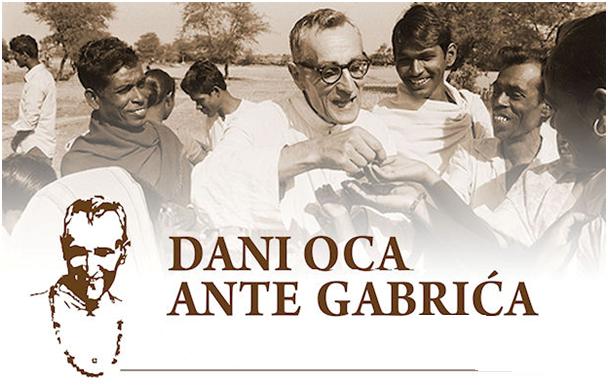 21. – 28. veljače 2018. (galerija Ustanove za kulturu i sport Metković) Izložba radova polaznika vrtića i učenika osnovnih i srednjih škola u Gradu Metkoviću s temom RUKE U MOLITVI21. – 28. veljače 2018. (Gradska knjižnica Metković) OTAC ANTE GABRIĆ U PISANOJ RIJEČI; izložbaPRIČAJ NAM O OCU ANTI GABRIĆU!; radionice za predškolskepetak, 23. veljače 2018. u 12 satiOŠ Stjepana Radića AFRIČKI TRBUŠČIĆI I SIROTIŠTA SV. ANTE U TANZANIJI (Antonia Pejaković, predsjednica udruge Kolajna ljubavi) - predstavljanje projekta za učenike i učitelje  subota, 24. veljače 2018.; start u 10 sati s Trga kralja TomislavaBICIKLIJADA u čast oca Ante Gabrićaponedjeljak, 26. veljače 2018. u 12 satiOŠ don Mihovila Pavlinovića, Metković VOLIMO TE, OČE ANTE I SVETA MAJKO TEREZO; glazbeno-scenski program u predvorju škole povodom obilježavanja trećeg dolazak oca Ante Gabrića u domovinu 1978. ponedjeljak, 26. veljače 2018. u 18.30 satiOŠ Stjepana Radića, MetkovićSUSRET S FRA MARIJOM JURIŠIĆEM uz prigodni glazbeno-scenski program i humanitarnu akciju povodom obilježavanja prvog dolazak oca Ante Gabrića u domovinu 1969. utorak, 27. veljače 2018. u 9.30 Udruga „Otac Ante Gabrić“, Metković u suradnji s Udrugom DobraZEMLJOVID LJUBAVI; svečani program Srednje škole Metković povodom obilježavanja četvrtoga dolaska oca Ante Gabrića u domovinu 1984. PROJEKCIJA FILMA O OCU ANTI GABRIĆUutorak, 27. veljače 2018. u 10.30 Samostan Služavki Maloga IsusaZEMLJOVID LJUBAVI; svečani program Srednje škole Metković povodom obilježavanja četvrtoga dolaska oca Ante Gabrića u domovinu 1984. utorak, 27. veljače 2018. u 12.30 Gimnazija MetkovićGODINA VELIKOGA ZAVJETA; svečani program povodom obilježavanja drugog dolaska oca Ante Gabrića u domovinu 1976.  utorak, 27. veljače 2018. u 16 sati  (galerija Ustanove za kulturu i sport Metković) 2. OKRUGLI STOL s temom Pet dolazaka oca Ante Gabrića u domovinusrijeda, 28. veljače 2018. u 12 sati Srednja škola MetkovićZEMLJOVID LJUBAVI; svečani program Srednje škole Metković povodom obilježavanja četvrtoga dolaska oca Ante Gabrića u domovinu 1984. srijeda, 28. veljače 2018. u 18 sati crkva sv. Ilije crkva sv. NikoleSV. MISA za oca Antu Gabrićasrijeda, 28. veljače 2018. u 19. 30 Ustanova za kulturu i sport MetkovićPET DOLAZAKA OCA ANTE GABRIĆA U DOMOVINU; svečani glazbeno-scenski recitalHUMANITARNA PRODAJA NERETVANSKIH I INDIJSKIH JELA (Udruga „Mladi oca Ante Gabrića“, Srednja škola Metković)HUMANITARNA AKCIJASVE JE SLAĐE KAD SE DIJELI, KAD SE DAJE! (o. A. Gabrić) – humanitarna akcija metkovskih osnovnih i srednjih škola za pomoć u obnovi škole u Indiji (English Medium School – Mariapoli, West Bengal, Indija)